2019年度　　がんプロセミナー　氏名：　　　　　　　　　　　　提出先　：Ganpro-jimukyoku@un.tsukuba.ac.jp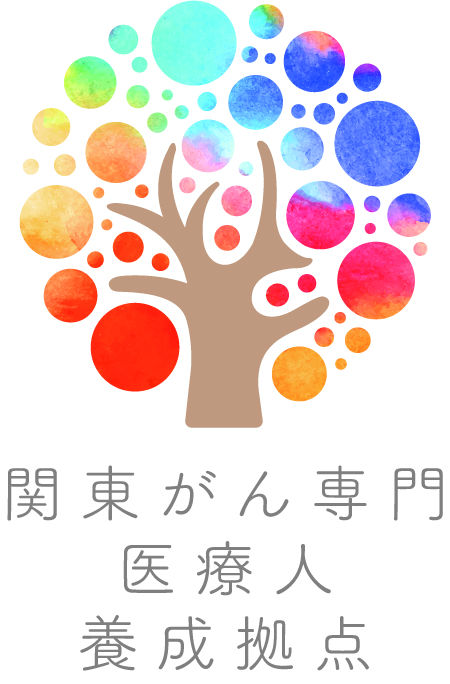 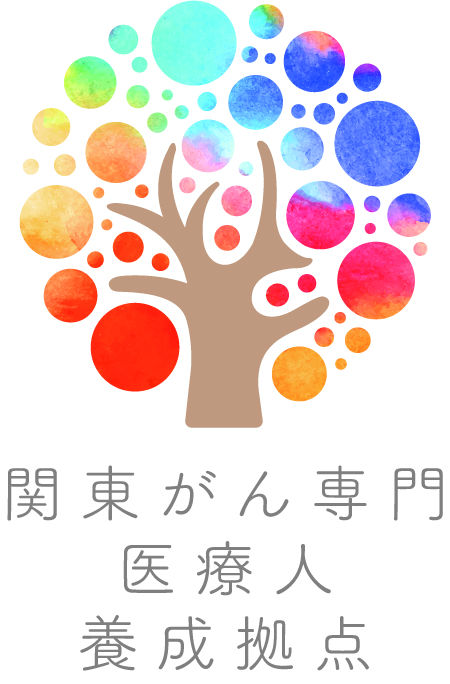 参加セミナー名日付学籍番号所属コース